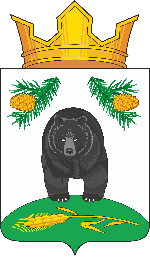 АДМИНИСТРАЦИЯ НОВОКРИВОШЕИНСКОГО СЕЛЬСКОГО ПОСЕЛЕНИЯПОСТАНОВЛЕНИЕ30.12.2020                                                                                                     № 91с. НовокривошеиноКривошеинского районаТомской областиО внесении изменений в постановление Администрации Новокривошеинского сельского поселения от 21.04.2017 № 42 «Об утверждении Административного регламента по предоставлению муниципальной услуги «Выдача разрешения на ввод объектов в эксплуатацию»        Рассмотрев протест  прокуратуры Кривошеинского района на постановление Администрации Новокривошеинского сельского поселения от 21.04.2017 № 42 «Об утверждении Административного регламента по предоставлению муниципальной услуги «Выдача разрешения на ввод объектов в эксплуатацию» (в редакции постановлений Администрации Новокривошеинского сельского поселения от 03.07.2018 № 80, от 09.01.2019 № 15),          ПОСТАНОВЛЯЮ:          1. Внести изменения в постановление Администрации Новокривошеинского сельского поселения от 21.04.2017 № 42 «Об утверждении Административного регламента по предоставлению муниципальной услуги «Выдача разрешения на ввод объектов в эксплуатацию»:        1.1 часть 5 раздела 1 Административного регламента изложить в следующей редакции: «Срок предоставления муниципальной услуги не может превышать пяти  рабочих дней со дня поступления запроса о выдаче разрешения на ввод объекта в эксплуатацию.».              2. Опубликовать настоящее постановление в информационном бюллетене муниципального образования Новокривошеинского сельского поселения и разместить на официальном сайте муниципального образования в  информационно-телекоммуникационной сети «Интернет».               3  Настоящее постановление вступает в силу  со дня его официального опубликования.               4. Контроль за исполнением настоящего постановления оставляю за собой.Глава Новокривошеинского сельского поселения                             А.О. Саяпин(Глава Администрации)                                                                            Приложение                                                                               к постановлению АдминистрацииНовокривошеинского сельского                             поселения от 21.04.2017 № 42 (в ред. от 03.07.2018 № 80, от 09.01.2019 № 15, от 30.12.2020 № 91)АДМИНИСТРАТИВНЫЙ РЕГЛАМЕНТпредоставления муниципальной услуги «Выдача разрешения на ввод объектов в эксплуатацию»1. Общие положенияПредмет регулирования административного регламента предоставления муниципальной услуги1. Предметом регулирования настоящего административного регламента предоставления муниципальной услуги по выдаче разрешения на ввод объектов в эксплуатацию (далее - административный регламент) являются правоотношения, возникающие между заявителями и Администрацией Новокривошеинского сельского поселения (далее – Администрация в соответствующем падеже), связанные с предоставлением  Администрацией муниципальной услуги по выдаче разрешения на ввод объектов  в эксплуатацию (далее - муниципальная услуга) на территории муниципального образования Новокривошеинское  сельское поселение.2. Административный регламент разработан в целях повышения качества и доступности результатов предоставления муниципальной услуги, определяет сроки, порядок и последовательность действий Администрации при осуществлении своих полномочий.Круг заявителей3. Заявителями по муниципальной услуге «Выдача разрешения на ввод объектов в эксплуатацию» (наименование муниципальной услуги) (далее – муниципальная услуга) являются физические и юридические лица, завершившие на принадлежащем им земельном участке строительство, реконструкцию объекта в соответствии с разрешением на территории муниципального образования Новокривошеинское сельское поселение, либо их уполномоченные представители.Требования к порядку информирования о порядке предоставления муниципальной услуги4. Информирование граждан о порядке предоставления муниципальной услуги обеспечивается муниципальными служащими, специалистами Администрации (далее -  специалисты Администрации). 5. Информирование через специалистов многофункционального центра предоставления государственных и муниципальных услуг (далее – МФЦ) осуществляется при наличии заключенного между МФЦ и Администрацией в установленном законом порядке соглашения. При однократном обращении заявителя в МФЦ, возможно предоставление двух и более государственных и (или) муниципальных услуг, согласно статьи 15.1 Федерального закона от 29 декабря 2017 года № 479-ФЗ «О внесении изменений в Федеральный закон «Об организации предоставления государственных и муниципальных услуг в части закрепления возможности предоставления в многофункциональных центрах предоставления государственных и муниципальных услуг нескольких государственных (муниципальных) услуг посредством подачи заявителем единого заявления». (в редакции № 15 от 09.01.2019)6. Место нахождения Администрации, органов и организаций, участвующих в предоставлении муниципальной услуги, их почтовые адреса, официальные сайты в информационно-телекоммуникационной сети «Интернет» (далее – сеть Интернет), информация о графиках работы, телефонных номерах и адресах электронной почты представлены в Приложении 1 к административному регламенту.7. Информация о месте нахождения, графиках работы, Администрации, организаций, участвующих в предоставлении муниципальной услуги, о порядке предоставления муниципальной услуги размещается на официальном сайте Новокривошеинского сельского поселения в сети Интернет, в федеральной государственной информационной системе «Единый портал государственных услуг (функций)» (далее - Единый портал государственных услуг (функций)), а также предоставляется по телефону и электронной почте.8. На официальном сайте Новокривошеинского сельского поселения, в сети Интернет размещается следующая информация:1) наименование и почтовый адрес Администрации; 2) номера телефонов Администрации и специалистов Администрации; 3) график работы Администрации и специалистов Администрации; 4) требования к письменному запросу заявителей о предоставлении информации о порядке предоставления муниципальной услуги;5) перечень документов, необходимых для получения муниципальной услуги;6) выдержки из законодательных и иных нормативных правовых актов, содержащих нормы, регулирующие деятельность по предоставлению муниципальной услуги;7) текст настоящего регламента с приложениями;8) краткое описание порядка предоставления муниципальной услуги;9) образцы оформления документов, необходимых для получения муниципальной услуги, и требования к ним.9. Информацию о порядке получения муниципальной услуги, а также о месте нахождения, контактных телефонах (телефонах для справок), адресах электронной почты, графике работы, сведения об органах и организациях, участвующих в предоставлении муниципальной услуги или являющихся источником получения информации, заявитель может получить:    1) лично при обращении к  специалисту  Администрации;    2) по контактному телефону в часы работы Администрации, указанные в Приложении 1 к регламенту;     3)посредством электронного обращения на адрес электронной почты, указанный в Приложении 1 к регламенту;    4)  в информационно-телекоммуникационной сети Интернет на  официальном сайте Новокривошеинского сельского поселения: http:novokriv.tomsk.ru/;    5) на информационных стендах в Администрации по адресу, указанному в Приложении 1 к регламенту;   6)  посредством Единого портала государственных  услуг (функций): http://www.gosuslugi.ru/;   7)  при обращении в МФЦ. 10. Информационные стенды оборудуются в помещения Администрации. На информационных стендах размещается следующая обязательная информация:1) почтовый адрес Администрации;2) адрес официального сайта Новокривошеинского сельского поселения в сети Интернет;3)  справочный номер телефона Администрации; 4) график работы Администрации;5) выдержки из правовых актов, содержащих нормы, регулирующие деятельность по предоставлению муниципальной услуги;6) перечень документов, необходимых для получения муниципальной услуги.11. Обращения по контактному телефону по вопросам информирования о порядке предоставления муниципальной услуги принимаются в соответствии с графиком работы Администрации, представленному в Приложении 1 к настоящему административному регламенту.12. При поступлении телефонного звонка специалист Администрации, обязан сообщить (при необходимости) график приема заявителей, точный почтовый адрес Администрации, способ проезда к ней, требования к письменному запросу заявителей о предоставлении информации о порядке предоставления муниципальной услуги.Ответ на телефонный звонок должен содержать информацию о фамилии, имени, отчестве (последнее - при наличии) и должности принявшего телефонный звонок.13. При ответах на телефонные звонки и устные обращения  специалисты  Администрации, обязаны предоставлять информацию по следующим вопросам:1) о входящих номерах, под которыми зарегистрированы в системе делопроизводства Администрации,  поступившие документы;2) о нормативных правовых актах, регулирующих предоставление муниципальной услуги (наименование, номер, дата принятия нормативного акта);3) о перечне документов, необходимых для получения муниципальной услуги;4) о сроках рассмотрения документов;5) о сроках предоставления муниципальной услуги;6) о месте размещения на официальном сайте Новокривошеинского сельского поселения в сети Интернет информации по вопросам предоставления муниципальной услуги.14. При общении с гражданами (по телефону или лично) специалист Администрации осуществляет устное информирование о порядке предоставления муниципальной услуги.15. При обращении за информацией заявителя лично, специалисты Администрации обязаны принять его в соответствии с графиком работы. Продолжительность приема при личном обращении - 15 минут. Время ожидания в очереди при личном обращении не должно превышать 15 минут.16. Рассмотрение обращений о предоставлении информации о порядке предоставления муниципальной услуги осуществляется в порядке, предусмотренном Федеральным законом от 02 мая 2006 года № 59-ФЗ «О порядке рассмотрения обращений граждан Российской Федерации»2. Стандарт предоставления муниципальной услугиНаименование муниципальной услуги17. Наименование муниципальной услуги: «Выдача разрешения на ввод объектов в эксплуатацию».17.1.  Разрешение на ввод объекта в эксплуатацию (за исключением линейного объекта) выдается застройщику в случае, если в федеральный орган исполнительной власти, орган исполнительной власти субъекта Российской Федерации, орган местного самоуправления или уполномоченную организацию, осуществляющую государственное управление использованием атомной энергии и государственное управление при осуществлении деятельности, связанной с разработкой, изготовлением, утилизацией ядерного оружия и ядерных энергетических установок военного назначения, либо Государственную корпорацию по космической деятельности "Роскосмос", выдавшие разрешение на строительство, передана безвозмездно копия схемы, отображающей расположение построенного, реконструированного объекта капитального строительства, расположение сетей инженерно-технического обеспечения в границах земельного участка и планировочную организацию земельного участка, для размещения такой копии в информационной системе обеспечения градостроительной деятельности.17.2. Разрешение на ввод объекта в эксплуатацию является основанием для постановки на государственный учет построенного объекта капитального строительства, внесения изменений в документы государственного учета реконструированного объекта капитального строительства.      18. В разрешении на ввод объекта в эксплуатацию должны быть отражены сведения об объекте капитального строительства в объеме, необходимом для осуществления его государственного кадастрового учета. Состав таких сведений должен соответствовать установленным в соответствии с Федеральным законом от  13 июля  2015 года N 218-ФЗ "О государственной регистрации   недвижимости" требованиям к составу сведений в графической и текстовой частях технического плана.     19. После окончания строительства объекта капитального строительства лицо, осуществляющее строительство, обязано передать застройщику такого объекта результаты инженерных изысканий, проектную документацию, акты освидетельствования работ, конструкций, участков сетей инженерно-технического обеспечения объекта капитального строительства, иную документацию, необходимую для эксплуатации такого объекта.19.1. При проведении работ по сохранению объекта культурного наследия разрешение на ввод в эксплуатацию такого объекта выдается с учетом особенностей, установленных законодательством Российской Федерации об охране объектов культурного наследия.19.2. Форма разрешения на ввод объекта в эксплуатацию устанавливается в соответствии с частью 12 статьи 55 Градостроительного кодекса Российской Федерации. 19.3. В течение трех дней со дня выдачи разрешения на ввод объекта в эксплуатацию орган, выдавший такое разрешение, направляет копию такого разрешения в федеральный орган исполнительной власти, уполномоченный на осуществление государственного строительного надзора, в случае, если выдано разрешение на ввод в эксплуатацию объектов капитального строительства, указанных в пункте 5.1 статьи 6 Градостроительного Кодекса Российской Федерации (далее – Градостроительный Коденкс), или в орган исполнительной власти субъекта Российской Федерации, уполномоченный на осуществление государственного строительного надзора, в случае, если выдано разрешение на ввод в эксплуатацию иных объектов капитального строительства.Наименование органа, предоставляющего муниципальную услугу20. Предоставление муниципальной услуги осуществляется Администрацией. 21. Органы и организации, участвующие в предоставлении муниципальной услуги:Управление Федеральной службы государственной регистрации, кадастра и картографии по Томской областиУправление Федеральной налоговой службы по Томской области;ОГУП «Томский областной центр технической инвентаризации»;МФЦ.22. В целях получения информации и документов, необходимых для предоставления муниципальной услуги, осуществляется межведомственное взаимодействие с Управлением Федеральной службы государственной регистрации, кадастра и картографии по Томской области, Управлением Федеральной налоговой службы по Томской области; ОГУП «Томский областной центр технической инвентаризации».Результат  предоставления муниципальной услуги23. Результатом предоставления муниципальной услуги являются: выдача разрешения на ввод объекта в эксплуатацию после выполнения строительства, реконструкции объекта капитального строительства; отказ в выдаче разрешения на ввод объекта в эксплуатацию, с обязательным указанием причин отказа. Отказ в предоставлении муниципальной услуги оформляется в виде уведомления об отказе в выдаче разрешения на ввод объекта в эксплуатацию.Срок предоставления муниципальной услуги24. Срок предоставления муниципальной услуги не может превышать пяти  рабочих дней со дня поступления запроса о выдаче разрешения на ввод объекта в эксплуатацию. (в редакции от 30.12.2020 № 91).25. Возможность приостановления предоставления муниципальной услуги не предусмотрена законодательством.26. Выдача (направление) разрешения на ввод объекта в эксплуатацию (уведомления об отказе в предоставлении муниципальной услуги с указанием причин отказа) осуществляется в срок, указанный в пункте 24 административного регламента.Перечень нормативных правовых актов, регулирующих отношения, возникающие в связи с предоставлением муниципальной услуги, с указанием их реквизитов и источников официального опубликования27. Предоставление муниципальной услуги осуществляется в соответствии с:Градостроительным кодексом Российской Федерации («Российская газета», 30.12.2004, № 290) (далее - Градостроительный Кодекс);Федеральным законом от 06 октября 2003 года № 131-ФЗ «Об общих принципах организации местного самоуправления в Российской Федерации» («Российская газета», 08.10.2003, № 202);Федеральным законом от 29 декабря 2004 года № 191-ФЗ «О введении в действие Градостроительного кодекса Российской Федерации» («Российская газета», 30.12.2004, № 290);Федеральным законом от 27 июля 2006 № 152-ФЗ «О персональных данных» (Собрание законодательства Российской Федерации, 2006, № 31 (1 ч.));Федеральным законом от 24 ноября 1995 года № 181-ФЗ «О социальной защите инвалидов в Российской Федерации» // «Российская газета» от 02.12.1995 № 234.»;Федеральным законом от 23 июня 2016 года № 198-ФЗ «О внесении изменений в статью 55 Градостроительного кодекса Российской Федерации»;Постановлением Правительства Российской Федерации от 07.07.2011 № 553 «О порядке оформления и представления заявлений и иных документов, необходимых для предоставления государственных и (или) муниципальных услуг, в форме электронных документов» (Собрание законодательства Российской Федерации, 2011, № 29);Постановлением Правительства Российской Федерации от 08.09.2010 № 697 «О единой системе межведомственного электронного взаимодействия» (Собрание законодательства Российской Федерации, 2010, № 38);         Приказом Минстроя России от 19.02.2015 № 117/ пр «Об утверждении формы разрешения на строительство и формы разрешения на ввод объекта в эксплуатацию»;              Настоящим административным регламентом.  Исчерпывающий перечень документов, необходимых в соответствии с законодательными  или иными нормативными правовыми актами для предоставления муниципальной услуги с разделением на документы и информацию, которые заявитель должен предоставить самостоятельно, и документы, которые заявитель вправе предоставить по собственной инициативе, так как они подлежат предоставлению в рамках межведомственного информационного взаимодействия28. Для предоставления муниципальной услуги заявитель представляет запрос. При обращении заявитель (представитель заявителя) предъявляет документ удостоверяющий личность и документ, подтверждающий полномочия представителя заявителя (в случае обращения уполномоченного лица).К запросу  прилагаются  следующие документы:1) правоустанавливающие документы на земельный участок;2) градостроительный план земельного участка, представленный для получения разрешения на строительство, или в случае строительства, реконструкции линейного объекта проект планировки территории и проект межевания территории;3) разрешение на строительство;4) акт приемки объекта капитального строительства (в случае осуществления строительства, реконструкции на основании договора);5) документ, подтверждающий соответствие построенного, реконструированного объекта капитального строительства требованиям технических регламентов и подписанный лицом, осуществляющим строительство;6) документ, подтверждающий соответствие параметров построенного, реконструированного объекта капитального строительства проектной документации, в том числе требованиям энергетической эффективности и требованиям оснащенности объекта капитального строительства приборами учета используемых энергетических ресурсов, и подписанный лицом, осуществляющим строительство (лицом, осуществляющим строительство, и застройщиком или техническим заказчиком в случае осуществления строительства, реконструкции на основании договора, а также лицом, осуществляющим строительный контроль, в случае осуществления строительного контроля на основании договора),  за исключением случаев осуществления строительства, реконструкции объектов индивидуального жилищного строительства;7) документы, подтверждающие соответствие построенного, реконструированного объекта капитального строительства техническим условиям и подписанные представителями организаций, осуществляющих эксплуатацию сетей инженерно-технического обеспечения (при их наличии);8) схема, отображающая расположение построенного, реконструированного объекта капитального строительства, расположение сетей инженерно-технического обеспечения в границах земельного участка и планировочную организацию земельного участка и подписанная лицом, осуществляющим строительство (лицом, осуществляющим строительство, и застройщиком или техническим заказчиком в случае осуществления строительства, реконструкции на основании договора), за исключением случаев строительства, реконструкции линейного объекта;9) заключение органа государственного строительного надзора (в случае если предусмотрено осуществление государственного строительного надзора) о соответствии построенного, реконструированного объекта капитального строительства требованиям технических регламентов и проектной документации, в том числе требованиям энергетической эффективности и требованиям оснащённости объекта капитального строительства приборами учёта используемых энергетических ресурсов, заключение федерального государственного экологического надзора в случаях, предусмотренных частью 7 статьи 54 Градостроительного Кодекса;10) документ, подтверждающий заключение договора обязательного страхования гражданской ответственности владельца опасного объекта за причинение вреда в результате аварии на опасном объекте в соответствии  с законодательством Российской Федерации об обязательном страховании гражданской ответственности владельца опасного объекта за причинение вреда в результате аварии на опасном объекте; 11) акт приемки выполненных работ по сохранению объекта культурного наследия, утвержденный соответствующим органом охраны объектов культурного наследия, определенным Федеральным законом от 25 июня 2002 года N 73-ФЗ "Об объектах культурного наследия (памятниках истории и культуры) народов Российской Федерации", при проведении реставрации, консервации, ремонта этого объекта и его приспособления для современного использования;12) технический план объекта капитального строительства, подготовленный в соответствии с Федеральным законом от 13 июля 2015 года N 218-ФЗ "О государственной регистрации недвижимости".Указанные в подпунктах  6, 9 пункта 28 настоящего административного регламента документ и заключение должны содержать информацию о нормативных значениях показателей, включенных в состав требований энергетической эффективности объекта капитального строительства, и о фактических значениях таких показателей, определенных в отношении построенного, реконструированного объекта капитального строительства в результате проведенных исследований, замеров, экспертиз, испытаний, а также иную информацию, на основе которой устанавливается соответствие такого объекта требованиям энергетической эффективности и требованиям его оснащенности приборами учета используемых энергетических ресурсов. При строительстве, реконструкции многоквартирного дома заключение органа государственного строительного надзора также должно содержать информацию о классе энергетической эффективности многоквартирного дома, определяемом в соответствии с законодательством об энергосбережении и о повышении энергетической эффективности. Документы (их копии или сведения, содержащиеся в них), указанные в подпунктах 1, 2, 3 и 9 пункта 28 настоящего административного регламента,  запрашиваются Администрацией, в государственных органах, органах местного самоуправления и подведомственных государственным органам или органам местного самоуправления организациях, в распоряжении которых находятся указанные документы, если застройщик не представил указанные документы самостоятельно. Документы, указанные в подпунктах 1, 4, 5, 6, 7, 8, 12 и 13 пункта  28 настоящего  административного регламента, направляются заявителем самостоятельно, если указанные документы (их копии или сведения, содержащиеся в них) отсутствуют в распоряжении органов государственной власти, органов местного самоуправления либо подведомственных государственным органам или органам местного самоуправления организаций. Если документы, указанные в настоящем пункте, находятся в распоряжении органов государственной власти, органов местного самоуправления либо подведомственных государственным органам или органам местного самоуправления организаций, такие документы запрашиваются органом, указанным в пункте  17.2 настоящего административного регламента, в органах и организациях, в распоряжении которых находятся указанные документы, если застройщик не представил указанные документы самостоятельно. 29.  Иные документы, необходимые для получения разрешения на ввод объекта в эксплуатацию, в целях получения в полном объеме сведений, необходимых для постановки объекта капитального строительства на государственный учет устанавливаются в соответствии частью 4 статьи 55 Градостроительного кодекса Российской Федерации.29.1. Для получения разрешения на ввод объекта в эксплуатацию разрешается требовать только указанные в пунктах 28 и 29 настоящего регламента документы. Документы, предусмотренные пунктами 28 и 29 настоящего регламента, могут быть направлены в электронной форме. Правительством Российской Федерации или высшим исполнительным органом государственной власти субъекта Российской Федерации (применительно к случаям выдачи разрешения на ввод объекта в эксплуатацию органами исполнительной власти субъектов Российской Федерации, органами местного самоуправления) могут быть установлены случаи, в которых направление указанных в пунктах 28 и 29  настоящего регламента документов осуществляется исключительно в электронной форме.30. Образец запроса о предоставлении муниципальной услуги представлен в Приложении 2.31. Форма запроса доступна для копирования и заполнения в электронном виде на Едином портале государственных  услуг (функций), на официальном сайте Новокривошеинского сельского поселения, по просьбе заявителя высылаться на адрес его электронной почты.32. В бумажном виде форма запроса получается непосредственно в Администрации по адресу, указанному в Приложении 1.33. Документы, необходимые для предоставления муниципальной  услуги, могут быть представлены в Администрацию с использованием  Единого портала государственных услуг (функций), почтовым отправлением, при личном обращении, а также посредством обращения за получением муниципальной услуги в МФЦ. 34. Запрос о предоставлении муниципальной услуги может направляться  по почте.35. В случае направления заявления в электронной форме заявитель вправе приложить к такому обращению необходимые документы и материалы в электронной форме.36. Перечень документов, необходимых для предоставления муниципальной услуги, которые находятся в распоряжении органов и организаций:1)  сведения о содержании правоустанавливающих документов на земельный участок;2) градостроительный план земельного участка или в случае строительства, реконструкции линейного объекта проект планировки территории и проект межевания территории;3) разрешение на строительство;4) заключение органа государственного строительного надзора (в случае, если предусмотрено осуществление государственного строительного надзора) о соответствии построенного, реконструированного объекта капитального строительства требованиям технических регламентов и проектной документации, в том числе требованиям энергетической эффективности и требованиям оснащенности объекта капитального строительства приборами учета используемых энергетических ресурсов, заключение федерального государственного экологического надзора в случаях, предусмотренных  частью 7 статьи 54  Градостроительного Кодекса.37. Заявитель вправе представить указанные документы и информацию в Администрацию по собственной инициативе.38. В случае, непредставления заявителем документов указанных  в пункте 36. Специалист  Администрации получает данные документы самостоятельно в рамках межведомственного взаимодействия.39. Услуги, которые являются необходимыми и обязательными для предоставления муниципальной услуги:1) подготовка документов, подтверждающих соответствие построенного, реконструированного объекта капитального строительства техническим условиям и подписанных представителями организаций, осуществляющих эксплуатацию сетей инженерно-технического обеспечения (при их наличии). Документы предоставляются организациями, осуществляющие эксплуатацию сетей инженерно-технического обеспечения;2) выдача справки органов технической инвентаризации о технических характеристиках объекта для сопоставления соответствия с выданным разрешением на строительство. Услуга предоставляется органами технической инвентаризации, а также другими организациями и индивидуальные предприниматели, имеющие право на данный вид деятельности.39.1. Администрация Новокривошеинского сельского поселения не вправе требовать от заявителя:представления документов и информации или осуществления действий, представление или осуществление которых не предусмотрено нормативными правовыми актами, регулирующими отношения, возникающие в связи с предоставлением муниципальной услуги;представления документов и информации, в том числе подтверждающих внесение заявителем платы за предоставление муниципальной услуги, которые находятся в распоряжении федеральных органов исполнительной власти, органов государственных внебюджетных фондов, исполнительных органов государственной власти субъекта Российской Федерации, органов местного самоуправления либо подведомственных государственным органам или органам местного самоуправления организаций, участвующих в предоставлении муниципальной услуги, в соответствии с нормативными правовыми актами Российской Федерации, нормативными правовыми актами субъектов Российской Федерации, муниципальными правовыми актами, за исключением документов, включенных в определенный частью 6 статьи 7 Федерального закона от 27 июля 2010 года № 210-ФЗ «Об организации предоставления государственных и муниципальных услуг» (далее – Федеральный закон № 210-ФЗ) перечень документов;осуществления действий, в том числе согласований, необходимых для получения государственных и муниципальных услуг и связанных с обращением в иные государственные органы, органы местного самоуправления, организации, за исключением получения услуг и получения документов и информации, предоставляемых в результате предоставления таких услуг, включенных в перечни, указанные в части 1 статьи 9 Федерального закона № 210-ФЗ;представления документов и информации, отсутствие и (или) недостоверность которых не указывались при первоначальном отказе в приеме документов, необходимых для предоставления государственной или муниципальной услуги, либо в предоставлении государственной или муниципальной услуги, за исключением следующих случаев:а) изменение требований нормативных правовых актов, касающихся предоставления государственной или муниципальной услуги, после первоначальной подачи заявления о предоставлении государственной или муниципальной услуги;б) наличие ошибок в заявлении о предоставлении государственной или муниципальной услуги и документах, поданных заявителем после первоначального отказа в приеме документов, необходимых для предоставления государственной или муниципальной услуги, либо в предоставлении государственной или муниципальной услуги и не включенных в представленный ранее комплект документов;в) истечение срока действия документов или изменение информации после первоначального отказа в приеме документов, необходимых для предоставления государственной или муниципальной услуги, либо в предоставлении государственной или муниципальной услуги;г) выявление документально подтвержденного факта (признаков) ошибочного или противоправного действия (бездействия) должностного лица органа, предоставляющего государственную услугу, или органа, предоставляющего муниципальную услугу, государственного или муниципального служащего, работника многофункционального центра, работника организации, предусмотренной частью 1.1 статьи 16 Федерального закона № 210-ФЗ, при первоначальном отказе в приеме документов, необходимых для предоставления государственной или муниципальной услуги, либо в предоставлении государственной или муниципальной услуги, о чем в письменном виде за подписью руководителя органа, предоставляющего государственную услугу, или органа, предоставляющего муниципальную услугу, руководителя многофункционального центра при первоначальном отказе в приеме документов, необходимых для предоставления государственной или муниципальной услуги, либо руководителя организации, предусмотренной частью 1.1 статьи 16 Федерального закона № 210-ФЗ, уведомляется заявитель, а также приносятся извинения за доставленные неудобства. (в редакции № 15 от 09.01.2019)Исчерпывающий перечень оснований для отказа в приеме документов, необходимых для предоставления муниципальной услуги40. Основания для отказа в приеме документов, необходимых для предоставления муниципальной услуги не предусмотрены.Исчерпывающий перечень оснований для отказа в предоставлении муниципальной услуги41. Основания для отказа в выдаче разрешения на ввод объекта в эксплуатацию является: 1) отсутствие документов, указанных в пунктах 28 и 29  настоящего административного регламента;2) несоответствие объекта капитального строительства требованиям к строительству, реконструкции объекта капитального строительства, установленным на дату выдачи представленного для получения разрешения на строительство градостроительного плана земельного участка, или в случае строительства, реконструкции, капитального ремонта линейного объекта требованиям проекта планировки территории и проекта межевания территории;3) несоответствие объекта капитального строительства требованиям, установленным в разрешении на строительство;4) несоответствие параметров построенного, реконструированного объекта капитального строительства проектной документации. Данное основание не применяется в отношении объектов индивидуального жилищного строительства;5) несоответствие объекта капитального строительства разрешенному использованию земельного участка и (или) ограничениям, установленным в соответствии с земельным и иным законодательством Российской Федерации на дату выдачи представленного для получения разрешения на строительство градостроительного плана земельного участка градостроительным регламентом.42. Основанием для отказа в выдаче разрешения на ввод объекта в эксплуатацию, кроме указанных в пункте 41 регламента оснований, является невыполнение застройщиком требований, предусмотренных частью 18 статьи 51 Градостроительного Кодекса. В таком случае разрешение на ввод объекта в эксплуатацию выдается только после передачи безвозмездно в федеральный орган исполнительной власти, орган исполнительной власти субъекта Российской Федерации,  орган местного самоуправления или уполномоченную организацию, осуществляющую государственное управление использованием атомной энергии и государственное управление при осуществлении деятельности, связанной с разработкой, изготовлением, утилизацией ядерного оружия и ядерных энергетических установок военного назначения, либо Государственную корпорацию по космической деятельности "Роскосмос", выдавшие разрешение на строительство, сведений о площади, о высоте и количестве этажей планируемого объекта капитального строительства, о сетях инженерно-технического обеспечения, одного экземпляра копии результатов инженерных изысканий и по одному экземпляру копий разделов проектной документации, предусмотренных пунктами 2, 8 - 10 и 11.1 части 12 статьи 48 Градостроительного Кодекса, или одного экземпляра копии схемы планировочной организации земельного участка с обозначением места размещения объекта индивидуального жилищного строительства, а в случае строительства или реконструкции объекта капитального строительства в границах территории исторического поселения также предусмотренного пунктом 3 части 12 статьи 48 Градостроительного Кодекса раздела проектной документации объекта капитального строительства или предусмотренного пунктом 4 части 9 статьи 51 Градостроительного Кодекса описания внешнего облика объекта индивидуального жилищного строительства (за исключением случая, если строительство или реконструкция объекта капитального строительства осуществлялись в соответствии с типовым архитектурным решением объекта капитального строительства).Размер платы,  взимаемой с заявителя при  предоставлении муниципальной услуги,  и способы ее взимания в случаях, предусмотренных федеральными законами, принимаемыми в соответствии с ними иными нормативными правовыми актами Российской Федерации, нормативными правовыми актами Томской области, муниципальными правовыми актами43. Предоставление муниципальной услуги  Администрацией осуществляется  бесплатно.44. Подготовка документов, подтверждающих соответствие построенного, реконструированного объекта капитального строительства техническим условиям и подписанных представителями организаций, осуществляющих эксплуатацию сетей инженерно-технического обеспечения осуществляется бесплатно на основании договоров обслуживания.45. Порядок, размер и основания взимания платы за предоставление справки органов технической инвентаризации о технических характеристиках объекта для сопоставления соответствия с выданным разрешением на строительство, определяется организациями, предоставляющими указанную услугу.Максимальный срок ожидания в очереди при подаче запроса о предоставлении муниципальной услуги и при получении результата предоставления таких услуг46. Максимальное срок ожидания в очереди при личной подаче запроса о предоставлении муниципальной услуги составляет 15 минут.47. Максимальный срок ожидания в очереди при получении результата предоставления муниципальной услуги не должен превышать 15 минут.Срок  регистрации запроса заявителя о предоставлении муниципальной услуги, в том числе в электронной форме48. Запрос на бумажном носителе регистрируется в день представления в Администрацию запроса  и документов, необходимых для предоставления муниципальной услуги49. Регистрация запроса, направленной в форме электронного документа через единый портал государственных (функций), осуществляется не позднее рабочего дня, следующего за днем ее поступления в Администрацию.Требования к помещениям, в которых предоставляется муниципальная услуга, к залу ожидания, местам для заполнения запросов о предоставлении муниципальной услуги, информационным стендам с образцами их заполнения и перечнем документов, необходимых для предоставления муниципальной услуги, в том числе к обеспечению доступности для инвалидов указанных объектов в соответствии с законодательством Российской Федерации о социальной защите инвалидов50. Предоставление муниципальных услуг осуществляется в здании Администрации (далее – здание). 51. Возле здания Администрации, организовывается стоянка (парковка) для личного автомобильного транспорта, бесплатная для заявителей. На стоянке (парковки), выделяется не менее 10 процентов мест (но не менее одного места) для бесплатной парковки транспортных средств, управляемых инвалидами I, II групп, а также инвалидами III группы в порядке, установленном Правительством Российской Федерации, и транспортных средств, перевозящих таких инвалидов и (или) детей-инвалидов. Указанные места для парковки не должны занимать иные транспортные средства.     Инвалидам обеспечивается возможность посадки в транспортное средство и высадки из него перед входом в здание, в том числе с использованием кресла-коляски и, при необходимости, с оказанием помощи работником Администрации. (в редакции № 80 от 03.07.2018)52. Вход в здание  обеспечивается  свободный доступ  заявителей, а также пандусом для передвижения кресел-колясок. Для инвалидов обеспечивается возможность беспрепятственного входа и выхода в здание (помещение), возможность самостоятельного передвижения по территории здания (помещения) к месту предоставления муниципальной услуги, а также допуск в здание сурдопереводчика, тифлосурдопереводчика, а также собаки-проводника в порядке, установленном федеральным законодательством.        Для инвалидов и лиц с ограниченными возможностями центральный вход в здание, где расположено место предоставления муниципальной услуги, оборудован кнопкой вызова специалиста для оказания необходимой помощи.	Инвалидам, имеющим стойкие расстройства функции зрения и самостоятельного передвижения, обеспечивается сопровождение по территории здания и оказание им помощи.В здании обеспечивается надлежащее размещение носителей информации, необходимой для обеспечения беспрепятственного доступа инвалидов к помещениям и услугам, с учётом ограничений их жизнедеятельности, в том числе дублирование необходимой для получения услуги звуковой и зрительной информации, а также надписей, знаков и иной текстовой и графической информации знаками, выполненными рельефно-точечным шрифтом Брайля и на контрастном фоне.	 В случае если здание невозможно полностью приспособить с учётом потребностей инвалидов, собственник здания до его реконструкции или капитального ремонта принимает согласованные с общественным объединением инвалидов, осуществляющим свою деятельность на территории района, меры для обеспечения доступа инвалидов к месту предоставления муниципальной услуги, либо когда это возможно, обеспечивают предоставление услуги по месту жительства инвалида или в дистанционном режиме.53. На здании рядом с входом должна быть размещена информационная табличка (вывеска), содержащая следующую информацию:наименование органа;место нахождения и юридический адрес;режим работы;номера телефонов для справок;адрес официального сайта.54. Фасад здания оборудуется  осветительными приборами, позволяющими посетителям ознакомиться с информационными табличками.55. В здании  предусматриваются  места для ожидания, информирования и приема заявителей.56. В местах для информирования должен обеспечивается доступ граждан для ознакомления с информацией не только в часы приема запросов, но и в рабочее время, когда прием заявителей не ведется.57. Характеристики здания в части объемно-планировочных и конструктивных решений, освещения, пожарной безопасности, инженерного оборудования должны соответствовать требованиям нормативных документов, действующих на территории Российской Федерации.58. Здание оборудуются стендами (стойками), содержащими информацию о порядке предоставления муниципальных услуг.59. В местах для ожидания устанавливаются стулья (кресельные секции, кресла) для заявителей.60. В здании выделяется место для оформления документов, предусматривающее столы (стойки) с бланками заявлений и канцелярскими принадлежностями. Информация о фамилии, имени, отчестве (последнее – при наличии) и должности специалиста Администрации, осуществляющего  выдачу разрешения на ввод объектов капитального строительства в эксплуатацию, размещена на личной информационной табличке и на рабочем месте специалиста Администрации.Показатели доступности и качества муниципальных услуг61. Показателями доступности и качества муниципальной услуги являются:соблюдение сроков исполнения отдельных административных процедур и предоставления муниципальной услуги в целом;соблюдение требований к размеру платы за предоставление муниципальной услуги; соблюдений требований стандарта предоставления муниципальной услугиотсутствие жалоб на решения, действия (бездействие) специалистов Администрации в ходе предоставления муниципальной услуги;полнота и актуальность информации о порядке предоставления муниципальной услуги;оказание инвалидам помощи, необходимой для получения в доступной для них форме информации о правилах предоставления услуги, в том числе об оформлении необходимых для получения услуги документов, о совершении ими других необходимых для получения услуги действий;оказание работниками Администрации необходимой инвалидам помощи в преодолении барьеров, мешающих получению ими услуги наравне с другими лицами;предоставление инвалидам возможности направить заявление в электронном виде;адаптация под нужды инвалидов по зрению официального сайта муниципального образования Новокривошеинское сельское поселение в сети  Интернет.62. При получении муниципальной услуги заявитель осуществляет не более двух взаимодействий с должностными лицами, в том числе:- при подаче запроса на получение услуги и получении результата услуги заявителем лично, в том числе через МФЦ – не более 2 раз;- при подаче запроса на получение услуги и получении результата услуги с использованием  Единого портала государственных услуг (функций), почтовым отправлением – непосредственное взаимодействие не требуется.63. Продолжительность каждого взаимодействия не должна превышать 15 минут.Иные требования, в том числе учитывающие особенности предоставления муниципальной услуги в МФЦ и особенности предоставления муниципальной услуги в электронной форме64. Заявителю предоставляется возможность получения муниципальной услуги с использованием Единого портала государственных услуг (функций), почтовым отправлением, а также посредством обращения за получением муниципальной услуги в МФЦ.65. При оказании муниципальной услуги заявителю обеспечивается возможность получения информации о ходе предоставления муниципальной услуги на официальном сайте Новокривошеинского сельского поселения, а также посредством федеральной государственной информационной системы «Единый портал государственных  услуг (функций)».66. При предоставлении муниципальной услуги в электронной форме с использованием Единого портала государственных и муниципальных услуг (функций), заявителю предоставляется возможность:а) ознакомления с формами запросов и иных документов, необходимых для получения муниципальной услуги, и обеспечение доступа к ним для копирования и заполнения в электронном виде;б) представление запроса о предоставлении муниципальной услуги в электронном виде; в) осуществления мониторинга хода предоставления муниципальной услуги.г) получение результата муниципальной услуги.В случае поступления запроса и документов в электронной форме с использованием Единого портала государственных услуг (функций), специалист Администрации,  информирует заявителя через личный кабинет о регистрации запроса.В случае подачи запроса и документов в электронной форме с использованием Единого портала государственных услуг  (функций) отказ в приеме документов, подписанный уполномоченным должностным лицом в установленном порядке с использованием электронной подписи, направляется заявителю через личный кабинет.  67. Организация предоставления муниципальной услуги осуществляется по принципу «Одного окна» на базе МФЦ при личном обращении заявителя.68. Заявителям предоставляется возможность для предварительной записи на подачу запроса и документов, необходимых для предоставления муниципальной услуги.69. Предварительная запись может осуществляться следующими способами по выбору заявителя:при личном обращении заявителя в Администрацию;по телефону;через официальный сайт Новокривошеинского сельского поселения.70. При предварительной записи заявитель сообщает следующие данные: для физического лица: фамилию, имя, отчество (последнее -  при наличии); для юридического лица: наименование юридического лица;  контактный номер телефона; адрес электронной почты (при наличии); желаемые дату и время представления документов. 71. Предварительная запись осуществляется путем внесения указанных сведений в книгу записи заявителей, которая ведется на бумажных и/или электронных носителях.72. Заявителю сообщаются дата и время приема документов, кабинет приема документов, в который следует обратиться. При личном обращении заявителю выдается талон-подтверждение. Заявитель, записавшийся на прием через официальный сайт Новокривошеинского сельского поселения, может распечатать аналог талона-подтверждения.Запись заявителей на определенную дату заканчивается за сутки до наступления этой даты.73. При осуществлении предварительной записи заявитель в обязательном порядке информируется о том, что предварительная запись аннулируется в случае его не явки по истечении 15 минут с назначенного времени приема.Заявителям, записавшимся на прием через официальный сайт Новокривошеинского сельского поселения, за 3 календарных дня до приема отправляется напоминание на указанный адрес электронной почты о дате, времени и месте приема, а также информация об аннулировании предварительной записи в случае не явки по истечении 15 минут с назначенного времени приема.74. Заявитель в любое время вправе отказаться от предварительной записи. 75. В отсутствии заявителей, обратившихся по предварительной записи, осуществляется прием заявителей, обратившихся в порядке очереди. 76. График приема (приемное время) заявителей по предварительной записи устанавливается Главой Новокривошеинского сельского поселения (Главой Администрации) (далее – Глава Администрации)  в зависимости от интенсивности обращений.3.  Состав, последовательность и сроки выполнения административных процедур, требования к порядку их выполнения, в том числе особенности выполнения административных процедур  в электронной форме, а также особенности выполнения административных процедур в МФЦ77. Предоставление муниципальной услуги включает в себя следующие административные процедуры:прием запроса и документов, необходимых для предоставления муниципальной услуги;формирование и направление межведомственных запросов в органы (организации), участвующие в предоставлении муниципальной услуги; рассмотрение запроса  и представленных документов;4)  принятие решения о предоставлении либо об отказе в предоставлении муниципальной услуги, подготовка и выдача результата предоставления муниципальной услуги.Блок-схема предоставления муниципальной услуги78. Блок-схема последовательности действий при предоставлении муниципальной услуги представлена в приложении 3 к административному регламенту.Прием запроса и документов, необходимых для предоставления муниципальной услуги79. Юридическими фактами, являющимися основаниями для начала административной процедуры, являются:а) личное обращение заявителя с документами, указанными в пунктах  28 и 29 настоящего административного регламента, в Администрацию.б) поступление в Администрацию запроса и документов, указанных в пунктах 28 и 29 настоящего административного регламента, из МФЦ.в) поступление в Администрацию запроса и документов, указанных в пунктах  28 и 29  настоящего административного регламента, в электронной форме по информационно-телекоммуникационным сетям на электронную почту Администрации района либо через порталы государственных  услуг.80. При поступлении запроса по выдаче разрешения на ввод объекта в эксплуатацию  и документов, необходимых для принятия решения о предоставлении муниципальной услуги, в электронной форме по информационно-телекоммуникационным сетям на электронную почту Администрации  либо через порталы государственных услуг специалист Администрации принимает поступившие документ. 81. Специалист Администрации  в случае личного обращения заявителя: определяет предмет обращения; устанавливает личность заявителя и его полномочия; консультирует заявителя о порядке оформления запроса о предоставлении государственной услуги и/или проверяет правильность его оформления;определяет способ информирования заявителя о принятом решении по предоставлению муниципальной услуги (в устной либо письменной форме), о чем на запросе  делается соответствующая запись; фиксирует факт приема документов, указанных в пунктах 28 и 29 настоящего административного регламента, с присвоением входящего номера.82. В случае если специалист Администрации получает копии документов и реестр документов из МФЦ  либо по информационно-телекоммуникационным сетям:проводит сверку реестра документов с представленными документами;фиксирует факт приема документов, указанных в пунктах 28 и 29 настоящего административного регламента, с присвоением входящего номера средствами автоматизированной системы делопроизводства с занесением в книгу регистрации.83. В случае если обращение заявителя, поступившее в электронном виде посредством  Портала государственных услуг (функций), подписано усиленной квалифицированной подписью, специалист Администрации  проводит посредством специального программного обеспечения процедуру проверки действительности усиленной квалифицированной подписи, с использованием которой подписан электронный документ (пакет электронных документов) о предоставлении государственной услуги, предусматривающую проверку соблюдения условий, указанных в статье 11 Федерального закона "Об электронной подписи" (далее - проверка квалифицированной подписи), а именно:1) квалифицированный сертификат создан и выдан аккредитованным удостоверяющим центром, аккредитация которого действительна на день выдачи указанного сертификата;2) квалифицированный сертификат действителен на день подписания электронного документа (при наличии достоверной информации о дне подписания электронного документа) или на день проверки действительности указанного сертификата, если день подписания электронного документа не определен;3) имеется положительный результат проверки принадлежности владельцу квалифицированного сертификата квалифицированной электронной подписи, с помощью которой подписан электронный документ, и подтверждено отсутствие изменений, внесенных в этот документ после его подписания. При этом проверка осуществляется с использованием средств электронной подписи, получивших подтверждение соответствия требованиям, установленным законодательством Российской Федерации, и с использованием квалифицированного сертификата лица, подписавшего электронный документ;4) квалифицированная электронная подпись используется с учетом ограничений, содержащихся в квалифицированном сертификате лица, подписывающего электронный документ (если такие ограничения установлены).84. Максимальный срок выполнения действия со дня получения специалистом Администрации    документов от заявителя составляет один рабочий день.Формирование и направление межведомственных запросов в органы (организации), участвующие в предоставлении муниципальной услуги85. Основанием для начала административной процедуры по формированию и направлению межведомственного запроса о предоставлении документов, необходимых для предоставления муниципальной услуги, является непредставление заявителем в Администрацию документов и информации, которые могут быть получены в рамках межведомственного информационного взаимодействия. 86. Межведомственный запрос формируется и направляется в форме электронного документа, подписанного электронной подписью, по каналам системы межведомственного электронного взаимодействия (далее - СМЭВ).При отсутствии технической возможности формирования и направления межведомственного запроса в форме электронного документа по каналам СМЭВ межведомственный запрос направляется на бумажном носителе по почте, по факсу с одновременным его направлением по почте или курьерской доставкой.Межведомственный запрос в бумажном виде заполняется в соответствии с требованиями, установленными  Федеральным законом от 27 июля 2010 года № 210-ФЗ «Об организации предоставления государственных и муниципальных услуг».Направление межведомственного запроса допускается только в целях, связанных с предоставлением муниципальной услуги.Максимальный срок формирования и направления запроса составляет 1 рабочий день со дня получения документов.Ответ на межведомственный запрос предоставляются в соответствии с частью 3.4. статьи 55 Градостроительного Кодекса.87. При подготовке межведомственного запроса специалист Администрации, определяет перечень необходимых для предоставления муниципальной услуги документов (сведений, содержащихся в них) и государственные органы, органы местного самоуправления либо подведомственные государственным органам или органам местного самоуправления организации, в которых данные документы находятся.88. Для предоставления муниципальной услуги Администрация направляет межведомственные запросы в:Управление Федеральной службы государственной регистрации, кадастра и картографии по Томской области, в целях получения справки о содержании правоустанавливающих документов на земельный участок;ОГУП «Томский областной центр технической инвентаризации», в целях получения справки по данным технической инвентаризации построенного объекта.89. Специалист Администрации, направивший межведомственный запрос, обязан принять необходимые меры по получению ответа на межведомственный запрос.90. В течение одного рабочего дня со дня поступления ответа на межведомственный запрос, такой ответ направляется специалисту Администрации, который приобщает их к соответствующему запросу. 91. Результатом административной процедуры является обобщение полученной в рамках межведомственного взаимодействия информации (документов), необходимой для предоставления муниципальной услуги заявителю.Рассмотрение запроса и представленных документов92. Основанием для начала административной процедуры по рассмотрению запроса и представленных документов, является поступление запроса и документов, представленных заявителем и полученных в рамках межведомственного взаимодействия, специалисту Администрации.   93. Специалист Администрации при рассмотрении запроса осуществляет проверку представленных заявителем документов в соответствии с пунктами 28 и 29 настоящего административного регламента.94.  После получения всех документов специалист Администрации осуществляет осмотр объекта капитального строительства на соответствие объекта требованиям, установленным в разрешении на строительство, градостроительном плане земельного участка, или в случае строительства, реконструкции линейного объекта проекту планировки территории и проекту межевания территории, а также требованиям проектной документации, в том числе требованиям энергетической эффективности и требованиям оснащенности объекта капитального строительства приборами учета используемых энергетических ресурсов.95. Если при строительстве, реконструкции объекта капитального строительства осуществляется государственный строительный надзор, осмотр объекта Администрации не проводится.96. После рассмотрения представленных заявителем документов и осмотра объекта специалист Администрации осуществляет подготовку проекта разрешения на ввод объекта в эксплуатацию или проекта уведомления об отказе с указанием причин отказа и направляет его с приложенными документами на подпись Главе Администрации.97. Разрешение на ввод объекта в эксплуатацию оформляется по форме, утвержденной приказом Минстроя России от 19.02.2015 № 117/ пр «Об утверждении формы разрешения на строительство и формы разрешения на ввод объекта в эксплуатацию».98. Результатом выполнения административной процедуры по рассмотрению запроса  и документов, установлению права на получение муниципальной услуги является подготовка специалистом Администрации  проекта разрешения на ввод объекта в эксплуатацию или проекта уведомления об отказе.99. Максимальный срок выполнения административной процедуры по «рассмотрению запроса и представленных документов» составляет 1 рабочий  день со дня получения проекта разрешения на ввод объекта в эксплуатацию или проекта уведомления об отказе.Принятие решения о предоставлении либо об отказе в предоставлении муниципальной услуги, подготовка и выдача результата предоставления муниципальной услуги100. Основанием для начала административной процедуры по принятию решения о предоставлении муниципальной услуги либо об отказе в предоставлении муниципальной услуги является поступление Главе Администрации подготовленного специалистом Администрации проекта разрешения на ввод объекта в эксплуатацию или проекта уведомления об отказе с приложением представленных заявителем документов.101. Глава Администрации рассматривает представленные документы, подписывает разрешение на ввод объекта в эксплуатацию или уведомление об отказе и направляет представленные документы и подписанное разрешение на ввод объекта в эксплуатацию или подписанное уведомление об отказе специалисту Администрации.102. Срок выполнения указанного административного действия составляет один  рабочий день.103. Специалист Администрации  осуществляет регистрацию подписанного разрешения на ввод объекта в эксплуатацию или подписанного уведомления об отказе в журнале учета в электронном виде и на бумажном носителе и уведомляет заявителя (его уполномоченного представителя) о готовности результата предоставления муниципальной услуги по телефону либо по электронной почте.104.  Специалист Администрации  производит выдачу двух экземпляров разрешения на ввод объекта в эксплуатацию заявителю (его уполномоченному представителю) под роспись в журнале учета. 105. Один экземпляр уведомления об отказе вручается специалистом Администрации  заявителю (его уполномоченному представителю) под роспись в журнале учета лично или направляется по почте в течение одного дня. Второй экземпляр хранится в деле.106. Результатом выполнения административной процедуры по принятию решения о предоставлении либо об отказе в предоставлении муниципальной услуги является подписание Главой Администрации  разрешения на ввод объекта в эксплуатацию или уведомления об отказе и выдача их заявителю. 107. Максимальный срок выполнения административной процедуры по принятию решения о предоставлении муниципальной услуги либо об отказе в предоставлении муниципальной услуги составляет 1 рабочий день со дня поступления подписанного Главой Администрации  разрешения на ввод объекта в эксплуатацию или уведомления об отказе.4. Формы контроля
за исполнением административного регламента108. Текущий контроль за соблюдением и исполнением положений административного регламента и иных нормативных правовых актов, устанавливающих требования к предоставлению муниципальной услуги, осуществляется Главой Администрации. 109. Контроль за полнотой и качеством предоставления муниципальной услуги осуществляется в формах:1) проведения проверок;2) рассмотрения жалоб заявителей на действия (бездействие) Администрации, специалистов Администрации.110. В целях осуществления контроля за полнотой и качеством предоставления муниципальной услуги проводятся плановые и внеплановые проверки. Порядок и периодичность осуществления плановых проверок устанавливается планом работы Администрации. При проверке могут рассматриваться все вопросы, связанные с предоставлением муниципальной услуги (комплексные проверки), или отдельный вопрос, связанный с предоставлением муниципальной услуги (тематические проверки). Проверка также может проводиться по конкретной жалобе заявителя.111. Внеплановые проверки проводятся в связи с проверкой устранения ранее выявленных нарушений административного регламента, а также в случае получения жалоб заявителей на действия (бездействие) Администрации, специалистов  Администрации. 112. Результаты проверки оформляются в виде акта проверки, в котором указываются выявленные недостатки и предложения по их устранению.Ответственность Администрации, специалистов Администрации  за решения и действия (бездействие), принимаемые (осуществляемые) ими в ходе предоставления муниципальной услуги113. По результатам проведенных проверок, в случае выявления нарушений соблюдения положений регламента, виновные специалисты  Администрации несут персональную ответственность за решения и действия (бездействие), принимаемые в ходе предоставления муниципальной услуги.114. Персональная ответственность специалистов Администрации закрепляется в должностных регламентах в соответствии с требованиями законодательства Российской Федерации и законодательства Томской области.Положения, характеризующие требования к формам контроля за предоставлением муниципальной услуги, в том числе со стороны граждан, их объединений и организаций115. Контроль за предоставлением муниципальной услуги, в том числе со стороны граждан, их объединений и организаций, осуществляется посредством открытости деятельности Администрации при предоставлении муниципальной услуги, получения гражданами, их объединениями и организациями актуальной, полной и достоверной информации о порядке предоставления муниципальной услуги и обеспечения возможности досудебного (внесудебного) рассмотрения жалоб.5. Досудебное (внесудебное) обжалование решений и действий (бездействия) органа,  предоставляющего государственную услугу, органа, предоставляющего муниципальную услугу, должностного лица органа, предоставляющего государственную услугу, или органа, предоставляющего муниципальную услугу, либо государственного или муниципального служащего, многофункционального центра, работника многофункционального центра, а также организаций, осуществляющих функции по предоставлению государственных или муниципальных услуг, или их работников(в редакции № 15 от 09.01.2019)Действия (бездействие) и решения, принятые (осуществленные) в ходе предоставления муниципальной услуги, могут быть обжалованы заявителем в досудебном (внесудебном) порядке.116. Заявители вправе обжаловать решения, действия (бездействие) Администрации, специалистов Администрации, МФЦ, работников МФЦ, а также организаций, осуществляющих функции по предоставлению муниципальных услуг, или их работников в досудебном (внесудебном) порядке.	117. Обжалование действий (бездействия) Администрации, специалистов Администрации, МФЦ, работников МФЦ, а также организаций, осуществляющих функции по предоставлению муниципальных услуг, или их работников, а также решений, принимаемых (осуществляемых) ими в ходе предоставления муниципальной услуги, производится в досудебном (внесудебном) порядке путем подачи заинтересованным лицом жалобы в орган местного самоуправления или должностному лицу, в МФЦ или работнику МФЦ, организацию, осуществляющую функции по предоставлению муниципальных услуг или их работнику. Предмет жалобы118. Предметом досудебного (внесудебного) обжалования являются действия (бездействие) должностных лиц Администрации, работников МФЦ, работников организации, осуществляющей функции по предоставлению муниципальных услуг, а также принимаемые ими решения при предоставлении муниципальной услуги, в том числе связанные: 1) с нарушением срока регистрации запроса заявителя о предоставлении муниципальной услуги, запроса, указанного в статье 15.1 Федерального закона от 27 июля 2010 года № 210-ФЗ «Об организации предоставления государственных и муниципальных услуг» (далее - Федерального закона от 27 июля 2010 года №210-ФЗ);2) с нарушением срока предоставления муниципальной услуги. В указанном случае досудебное (внесудебное) обжалование заявителем решений и действий (бездействия) МФЦ, работника МФЦ возможно в случае, если на МФЦ, решения и действия (бездействия) которого обжалуются, возложена функция по предоставлению соответствующих муниципальных услуг в полном объёме в порядке, определённом частью 1.3 статьи 16 Федерального закона от 27 июля 2010 года № 210-ФЗ;3) с требованием у заявителя документов или информации либо осуществления действий, представление или осуществление которых не предусмотрено нормативными правовыми актами Российской Федерации, нормативными правовыми актами Томской области, муниципальными правовыми актами для предоставления муниципальной услуги;4) с отказом в приеме документов, предоставление которых предусмотрено нормативными правовыми актами Российской Федерации, нормативными правовыми актами Томской области, муниципальными правовыми актами для предоставления муниципальной услуги, у заявителя;5) с отказом в предоставлении муниципальной услуги, если основания отказа не предусмотрены федеральными законами и принятыми в соответствии с ними иными нормативными правовыми актами Российской Федерации, законами и иными нормативными правовыми актами Томской области, муниципальными правовыми актами. В указанном случае досудебное (внесудебное) обжалование заявителем решений и действий (бездействия) МФЦ, работника МФЦ возможно в случае, если на МФЦ, решения и действия (бездействие) которого обжалуются, возложена функция по предоставлению соответствующих муниципальных услуг в полном объёме, определенном частью 1.3 статьи 16 Федерального закона от 27 июля 2010 года № 210-ФЗ;6) с  затребованием с заявителя при предоставлении муниципальной услуги платы, не предусмотренной нормативными правовыми актами Российской Федерации, нормативными правовыми актами Томской области, муниципальными правовыми актами;7) с отказом органа, предоставляющего муниципальную услугу, должностного лица органа, предоставляющего муниципальную услугу, МФЦ, работника МФЦ, организаций, предусмотренных частью 1.1 статьи 16 Федерального закона от 27 июля 2010  № 210-ФЗ  или их работников в исправлении допущенных ими опечаток и ошибок в выданных в результате предоставления муниципальной услуги документах либо нарушение установленного срока таких исправлений. В указанном случае досудебное (внесудебное) обжалование заявителем решений и действий (бездействия) МФЦ, работника МФЦ возможно в случае, если на МФЦ, решения и действия (бездействие) которого обжалуются, возложена функция по предоставлению соответствующих муниципальных услуг в полном объёме, определенном частью 1.3 статьи 16 Федерального закона от 27 июля 2010 года № 210-ФЗ;8) с нарушением срока или порядка выдачи документов по результатам предоставления муниципальной услуги;9) с приостановлением предоставления муниципальной услуги, если основания приостановления не предусмотрены федеральными законами и принятыми в соответствии с ними иными нормативными правовыми актами Российской Федерации, законами и иными нормативными правовыми актами Томской области, муниципальными правовыми актами. В указанном случае досудебное (внесудебное) обжалование заявителем решений и действий (бездействия) МФЦ, работника МФЦ возможно в случае, если на МФЦ, решения и действия (бездействие) которого обжалуются, возложена функция по предоставлению соответствующих муниципальных услуг в полном объёме, определенном частью 1.3 статьи 16 Федерального закона от 27 июля 2010 года № 210-ФЗ;10) с требованием у заявителя при предоставлении  муниципальной услуги документов или информации, отсутствие и (или) недостоверность которых не указывались при первоначальном отказе в приеме документов, необходимых для предоставления  муниципальной услуги, либо в предоставлении  муниципальной услуги, за исключением случаев, предусмотренных пунктом 4 части 1 статьи 7  Федерального закона от 27 июля 2010 года № 210-ФЗ «Об организации предоставления государственных и муниципальных услуг». В указанном случае досудебное (внесудебное) обжалование заявителем решений и действий (бездействия) многофункционального центра, работника многофункционального центра возможно в случае, если на многофункциональный центр, решения и действия (бездействие) которого обжалуются, возложена функция по предоставлению соответствующих государственных или муниципальных услуг в полном объеме в порядке, определенном частью 1.3 статьи 16 Федерального закона от 27 июля 2010 года № 210-ФЗ «Об организации предоставления государственных и муниципальных услуг».Органы власти и уполномоченные на рассмотрение жалобы должностные лица, которым может быть направлена жалоба119. Жалоба на действия (бездействие) Администрации, специалистов Администрации а также на принимаемые ими решения при предоставлении муниципальной услуги в письменной форме на бумажном носителе, в электронной форме направляется Главе Новокривошеинского  сельского поселения (Главе Администрации) - при обжаловании действий (бездействия) должностных лиц, а также принимаемых ими решений при предоставлении муниципальной услуги.120. Жалоба на действия (бездействие) МФЦ, работников МФЦ, организаций, предусмотренных частью 1.1 статьи 16 Федерального закона от 27 июля 2010 года № 210-ФЗ, а также на принимаемые ими решения при предоставлении муниципальной услуги в письменной форме на бумажном носителе, в электронной форме направляется: Руководителю МФЦ – при обжаловании действий (бездействия) работников МФЦ, а также принимаемых ими решений при предоставлении муниципальной услуги; Учредителю МФЦ или должностному лицу, уполномоченному нормативным правовым актом Томской области – при обжаловании действий (бездействия) МФЦ, а также принимаемых им решений при предоставлении муниципальной услуги;Руководителю организации - при обжаловании действий (бездействия) работников организаций, предусмотренных частью 1.1 статьи 16 Федерального закона от 27 июля 2010 года № 210-ФЗ, а также принимаемых им решений при предоставлении муниципальной услуги. Порядок подачи и рассмотрения жалобы121. Жалоба должна содержать:1) наименование органа, предоставляющего муниципальную услугу, должностного лица органа, предоставляющего муниципальную услугу, муниципального служащего, МФЦ, его руководителя и (или) работника, организаций, предусмотренных частью 1.1 статьи 16 Федерального закона от 27 июля 2010 года № 210-ФЗ, решения и действия (бездействие) которых обжалуются;2) фамилию, имя, отчество (последнее - при наличии), сведения о месте жительства заявителя - физического лица либо наименование, сведения о месте нахождения заявителя - юридического лица, а также номер (номера) контактного телефона, адрес (адреса) электронной почты (при наличии) и почтовый адрес, по которым должен быть направлен ответ заявителю;3) сведения об обжалуемых решениях и действиях (бездействии) органа, предоставляющего муниципальную услугу, его должностного лица, муниципального служащего, МФЦ, работника МФЦ, организаций, предусмотренных частью 1.1 статьи 16 Федерального закона от 27 июля 2010 года № 210-ФЗ, их работников;4) доводы, на основании которых заявитель не согласен с решением и действием (бездействием) органа, предоставляющего муниципальную услугу, его должностного лица, муниципального служащего, МФЦ, работника МФЦ, организаций, предусмотренных частью 1.1 статьи 16 Федерального закона от 27 июля 2010 года № 210-ФЗ, их работников. Заявителем могут быть представлены документы (при наличии), подтверждающие доводы заявителя, либо их копии.122. В случае если жалоба подается через представителя заявителя, также представляется документ, подтверждающий полномочия на осуществление действий от имени заявителя. В качестве документа, подтверждающего полномочия на осуществление действий от имени заявителя, может быть представлена:1) оформленная в соответствии с законодательством Российской Федерации доверенность (для физических лиц);2) оформленная в соответствии с законодательством Российской Федерации доверенность, заверенная печатью заявителя и подписанная руководителем заявителя или уполномоченным этим руководителем лицом (для юридических лиц);3) копия решения о назначении или об избрании либо приказа о назначении физического лица на должность, в соответствии с которым такое физическое лицо обладает правом действовать от имени заявителя без доверенности.123. Жалоба на решения и действия (бездействие) Администрации, специалистов Администрации, может быть направлена по почте, через МФЦ, а также может быть принята на личном приёме заявителя.124. Прием жалоб в письменной форме на бумажном носителе осуществляется Администрацией, в месте предоставления муниципальной услуги (в месте, где заявитель подавал запрос на получение муниципальной услуги, нарушение порядка которой обжалуется, либо в месте, где заявителем получен результат указанной муниципальной услуги).125. Жалоба на решения и действия (бездействие) МФЦ, работника МФЦ может быть направлена по почте, с использованием информационно-телекоммуникационной сети «Интернет», официального сайта МФЦ, а также может быть принята при личном приёме заявителя. 126. Жалоба на решения и действия (бездействие) организаций, предусмотренных частью 1.1 статьи 16 Федерального закона от 27 июля 2010 года № 210-ФЗ, а также их работников может быть направлена по почте, с использованием информационно-телекоммуникационной сети «Интернет», официальных сайтов этих организаций, а также может быть принята при личном приёме заявителя.127. В случае подачи жалобы в письменной форме на бумажном носителе при личном приеме заявитель представляет документ, удостоверяющий его личность в соответствии с законодательством Российской Федерации.128. Подача жалоб в электронной форме через официальный сайт  Новокривошеинского  сельского поселения, Единый портал государственных  и муниципальных услуг (функций) не осуществляется.129. Жалоба на решения и действия (бездействия) должностных лиц Администрации и муниципальных служащих рассматривается Главой Новокривошеинского  сельского поселения (Главой Администрации).130. В случае если жалоба подана заявителем в орган, в компетенцию которого не входит принятие решения по жалобе, в течение 3 рабочих дней со дня ее регистрации указанный орган направляет жалобу в уполномоченный на ее рассмотрение орган и в письменной форме информирует заявителя о перенаправлении жалобы.При этом срок рассмотрения жалобы исчисляется со дня регистрации жалобы в уполномоченном на ее рассмотрение органе.131. При подаче заявителем жалобы через МФЦ, МФЦ обеспечивает ее передачу в уполномоченный на ее рассмотрение орган в порядке и сроки, которые установлены соглашением о взаимодействии между многофункциональным центром и органом, предоставляющим муниципальную услугу, но не позднее следующего рабочего дня со дня поступления жалобы.132. Жалоба на нарушение порядка предоставления муниципальной услуги МФЦ рассматривается органом, предоставляющим муниципальную услугу, заключившим соглашение о взаимодействии. При этом срок рассмотрения жалобы исчисляется со дня регистрации жалобы в уполномоченном на ее рассмотрение органа.Сроки рассмотрения жалобы133. Жалоба, поступившая в Администрацию подлежит регистрации не позднее следующего рабочего дня со дня ее поступления. Жалоба рассматривается в течение 15 рабочих дней со дня ее регистрации.134. В случае обжалования отказа органа, предоставляющего муниципальную услугу, его должностного лица в приеме документов у заявителя либо в исправлении допущенных опечаток и ошибок или в случае обжалования заявителем нарушения установленного срока таких исправлений жалоба рассматривается в течение 5 рабочих дней со дня ее регистрации.Результат рассмотрения жалобы135. По результатам рассмотрения обращения жалобы лицо, наделённое полномочиями на рассмотрение жалобы, принимает одно из следующих решений:1) удовлетворяет жалобу, в том числе в форме отмены принятого решения, исправления допущенных опечаток и ошибок в выданных в результате предоставления муниципальной услуги документах, возврата заявителю денежных средств, взимание которых не предусмотрено нормативными правовыми актами Российской Федерации, нормативными правовыми актами Томской области, муниципальными правовыми актами;2) отказывает в удовлетворении жалобы. 136. В случае установления в ходе или по результатам рассмотрения жалобы признаков состава административного правонарушения или преступления лицо, наделённое полномочиями по рассмотрению жалоб, незамедлительно направляет имеющиеся материалы в органы прокуратуры. Порядок информирования заявителя о результатах рассмотрения жалобы137. Не позднее дня, следующего за днем принятия решения, указанного в пункте 135  настоящего регламента, заявителю в письменной форме и по желанию заявителя в электронной форме направляется мотивированный ответ о результатах рассмотрения жалобы (способом, указанным заявителем в жалобе лично, по почте или электронной почтой).138. В случае признания жалобы подлежащей удовлетворению в ответе заявителю, указанном в пункте 137  настоящего регламента, дается информация о действиях, осуществляемых органом, предоставляющим муниципальную услугу, многофункциональным центром либо организацией, предусмотренной частью 1.1 статьи 16  Федерального закона от 27 июля 2010 года №210-ФЗ, в целях незамедлительного устранения выявленных нарушений при оказании  муниципальной услуги, а также приносятся извинения за доставленные неудобства и указывается информация о дальнейших действиях, которые необходимо совершить заявителю в целях получения  муниципальной услуги.139. В случае признания жалобы не подлежащей удовлетворению в ответе заявителю, указанном в пункте 137 настоящего регламента, даются аргументированные разъяснения о причинах принятого решения, а также информация о порядке обжалования принятого решения.140. Ответ по результатам рассмотрения жалобы подписывается уполномоченным на рассмотрение жалобы должностным лицом органа, предоставляющего муниципальную услугу, МФЦ, организации, предусмотренной частью 1.1 статьи 16 Федерального закона от 27 июля 2010 года № 210-ФЗ «Об организации предоставления государственных и муниципальных услуг».141. В ответе по результатам рассмотрения жалобы указываются:1) наименование органа, рассмотревшего жалобу, должность, фамилия, имя, отчество (последнее- при наличии) должностного лица, принявшего решение по жалобе;2) номер, дата, место принятия решения, включая сведения о должностном лице, решение или действие (бездействие) которого обжалуется;3) фамилия, имя, отчество (последнее - при наличии) или наименование заявителя;4) основания для принятия решения по жалобе;5) принятое по жалобе решение;6) в случае если жалоба признана обоснованной – сроки устранения выявленных нарушений;7) сведения о порядке обжалования принятого по жалобе решения. Порядок обжалования решения по жалобе142. Заявитель вправе обжаловать решение по жалобе, принимаемое должностным лицом Администрации Новокривошеинского сельского поселения, руководителем МФЦ, руководителем организаций, в административном и (или) судебном порядке в соответствии с законодательством Российской Федерации.Право заявителя на получение информации и документов, необходимых для обоснования и рассмотрения жалобы143. Заявитель имеет право на получение информации и документов, необходимых для обоснования и рассмотрения жалобы, при условии, что это не затрагивает права, свободы и законные интересы других лиц и что указанные документы не содержат сведения, составляющие государственную или иную охраняемую законодательством Российской Федерации тайну.144. При подаче жалобы заявитель вправе получить следующую информацию: 1) местонахождение Администрации Новокривошеинского сельского поселения, МФЦ, организации, предусмотренной частью 1.1 статьи 16 Федерального закона от 27 июля 2010 года № 210-ФЗ; 2) перечень номеров телефонов для получения сведений о прохождении процедур по рассмотрению жалобы; 3) местонахождение органов местного самоуправления, МФЦ, организации, предусмотренной частью 1.1 статьи 16 Федерального закона от 27 июля 2010 года № 210-ФЗ, фамилии, имена, отчества (последнее- при наличии) и должности их руководителей, а также должностных лиц и работников, которым может быть направлена жалоба. 145. При подаче жалобы заинтересованное лицо вправе получить в Администрации, МФЦ, организации, предусмотренной частью 1.1 статьи 16 Федерального закона от 27 июля 2010 года № 210-ФЗ, копии документов, подтверждающих обжалуемое действие (бездействие), решение должностного лица, работника. Способы информирования заявителей о порядке подачи и рассмотрения жалобы146. Информирование заявителей о порядке подачи и рассмотрения жалобы на решения и действия (бездействие) Администрации, должностных лиц Администрации, муниципальных служащих, МФЦ, работников МФЦ, организаций, предусмотренных частью 1.1 статьи 16 Федерального закона от 27 июля 2010 года № 210-ФЗ, их работников осуществляется посредством размещения информации на стендах в местах предоставления муниципальной услуги, в МФЦ, в организациях, предусмотренных частью 1.1 статьи 16 Федерального закона от 27 июля 2010 года № 210-ФЗ,  на официальном сайте  Новокривошеинского  сельского поселения  http:novokriv.tomsk.ru/, на официальном сайте МФЦ, официальном сайте организаций, предусмотренных частью 1.1 статьи 16 Федерального закона от 27 июля 2010 года № 210-ФЗ, на Едином портале государственных и муниципальных услуг (функций), а также может быть сообщена заявителю в устной и (или) письменной форме.Приложение 1Справочная информация о месте нахождения, графике работы, контактных телефонах, адресе электронной почты Администрации Новокривошеинского сельского поселения и специалиста, ответственного за предоставление муниципальной услуги1. Администрация Новокривошеинского сельского поселенияМесто нахождения Администрации Новокривошеинского сельского поселения: Томская область, Кривошеинский район, с. Новокривошеино, ул. Советская, д.1.График работы Администрации Новокривошеинского сельского поселения:График приема заявителей в Администрации Новокривошеинского сельского поселения:Почтовый адрес Администрации Новокривошеинского сельского поселения: 636307, Томская область, Кривошеинский район, с. Новокривошеино, ул. Советская, 1.Контактный телефон/факс: (38 251) 4-74-33Официальный сайт муниципального образования Новокривошеинского  сельского поселения в сети Интернет: http:novokriv.tomsk.ru/.Адрес электронной почты Администрации Новокривошеинского сельского поселения в сети Интернет: novokriv@tomsk.gov.ru.2. Многофункциональный центр предоставления государственных и муниципальных услугМесто нахождения  МФЦ: Томская область, Кривошеинский район, с.Кривошеино, ул. Ленина,29.График работы МФЦ:График приема заявителей в МФЦ:Почтовый адрес МФЦ : 636300  Томская обл., Кривошеинский район, с.Кривошеино, ул. Ленина, 29Контактный телефон: (838251)  4 24 03.Бесплатный звонок на сотовый телефон: 88003500850   								 Приложение 2			Образец заявления (запроса) о предоставлении муниципальной услугиОБРАЗЕЦзапроса о выдаче разрешения на ввод объекта в эксплуатацию                                             *наименование должностного                                        лица органам местного самоуправления*                                             ______________________________                                                  (инициалы, фамилия)                                             ______________________________                               (Фамилия, имя, отчество (последнее-при                      _________________________________                               наличии) - для граждан, полное                                             ______________________________                                             наименование организации - для                                             ______________________________                                              юридических лиц, его почтовый                                             от ___________ N _____                                               ______________________________                                                     адрес, индекс)                                 ЗАЯВЛЕНИЕ (ЗАПРОС)  Прошу  выдать  разрешение  на  ввод в эксплуатацию объекта капитальногостроительства___________________________________________________________________________(наименование объекта в соответствии с проектной документацией,             краткие проектные характеристики, описание этапа______________________________________________________________________строительства, реконструкции, если заявление подается  на этап строительства, реконструкции)общая площадь объекта капитального строительства _________________________;площадь земельного участка _______________________________________________;количество этажей и (или) высота здания, строения, сооружения ____________;строительный объем, в т.ч. подземной части _______________________________;количество мест, вместимость, мощность, производительность _______________;количество этапов ________________________________________________________;сметная стоимость объекта (если строительство, реконструкция осуществляетсяза счет средств соответствующих бюджетов) ________________________________;для жилых домов дополнительно:количество квартир _______________________________________________________;общая  площадь жилых помещений (с учетом балконов, лоджий, веранд и террас)__________________________________________________________________________;количество и площадь встроенно-пристроенных помещений ____________________;для линейных объектов:общая протяженность ______________________________________________________;мощность _________________________________________________________________,расположенного на земельном участке по адресу: ____________________________(полный адрес объекта__________________________________________________________________________.  с указанием субъекта Российской Федерации, административного                   района и т.д. или строительный адрес)Приложение: ________________________________________________________________________________________________ _____________ _________________________(должность руководителя организации   (подпись)   (фамилия, имя, отчество,      (для юридического лица))                    (последнее -при наличии))										Приложение 3                Блок схема предоставления муниципальной услугиПонедельник:с 9.00ч. до 17.15ч., обед с 13.00ч. до 14.00ч.Вторник:с 9.00ч. до 17.15ч., обед с 13.00ч. до 14.00ч.Среда:с 9.00ч. до 17.15ч., обед с 13.00ч. до 14.00ч.Четверг:с 9.00ч. до 17.15ч., обед с 13.00ч. до 14.00ч.Пятница:с 9.00ч. до 17.00ч., обед с 13.00ч. до 14.00ч.Суббота:выходной деньВоскресенье:выходной деньПонедельник:с 9.00ч. до 13.00ч., с 14.00ч. до 17.15ч.Вторник:с 9.00ч. до 13.00ч., с 14.00ч. до 17.15ч.Среда:с 9.00ч. до 13.00ч., с 14.00ч. до 17.15ч.Четверг:с 9.00ч. до 13.00ч., с 14.00ч. до 17.15ч.Пятница:с 9.00ч. до 13.00ч., с 14.00ч. до 17.00ч.Суббота:выходной деньВоскресенье:выходной деньПонедельник:с 9-00ч. до 18-00ч.; Вторник:с 9-00ч. до 18-00ч.;Средас 9-00ч. до 18-00ч.;Четверг:с 9-00ч. до 18-00ч.;Пятница:с 9-00ч. до 18-00ч.;Субботас 9-00ч. до 13-00ч.;Воскресенье:выходной деньПонедельник:с 9-00ч. до 18-00ч.; Вторник:с 9-00ч. до 18-00ч.;Средас 9-00ч. до 18-00ч.;Четверг:с 9-00ч. до 18-00ч.;Пятница:с 9-00ч. до 18-00ч.;Субботас 9-00ч. до 13-00ч.;Воскресенье:выходной день